APPLICATION FORM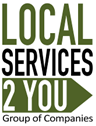 POSITION APPLIED FOR:_______________________________________The following information will be treated in the strictest confidence.PRIVACY NOTICELocal Services 2 You Ltd. is registered with the Information Commissioners Office (ICO) under the provisions of the Data Protection Act 2018.  Local Services 2 You takes its responsibilities under the Act very seriously.The information provided by you is collected for the purposes of processing your application for employment against the Job Description and Person Specification.  Application forms are used to determine who to interview for the advertised position by way of shortlisting.If you are successful in your application and are subsequently offered a position with Local Services 2 You, the data collected will be used to carry out pre-employment checks and ensure your suitability for the position.  The data will then be transferred onto your personnel file.You may withdraw consent at any time to info@ls2y.co.uk.  In addition you have the right to see what information is held about you, to have inaccurate information corrected, to have information removed from our system unless we are required by law or a statutory purpose to keep it and the right to complain to the Data Protection Officer if you feel that the data has not been handled in accordance with the law.  Local Services 2 You Data Protection officer is Andy Petrie and can be contacted at andypetrie@ls2y.co.uk.  Application forms will be kept for a period of six months for unsuccessful candidates.  For successful applicants, the information will be transferred to your personnel file and will be kept for a maximum of the individual’s employment with us plus seven years or as per recommended guidelines for jobs working with children and vulnerable groups which is the term of employment plus 25 years or until such a time as the data is reviewed.Print name………………………………………..........……….  Date…………………………………..Signature………………………………………..........……….  Personal(Please complete this section in BLOCK CAPITALS)Surname:				___________________________________First name:				___________________________________Address:				___________________________________					___________________________________Postcode:				___________________________________Home telephone number:		___________________________________Mobile telephone number:		___________________________________Full Driving Licence:	Yes / No	Endorsements:	Yes / NoIf YES, please give further details including dates:______________________________________________________________Are you involved in any activity which might limit your availability to work or your working hours e.g., local government?							Yes / NoIf YES, please give full details: ______________________________________________________________Are you subject to any restrictions or covenants which might restrict your working activities?		Yes / NoIf YES, please give full details: ______________________________________________________________Are you willing to work overtime and weekends if required?					Yes / NoPlease give details of any hours which you would not wish to work: ______________________________________________________________Have you any convictions (other than spent convictions under the Rehabilitation of Offenders Act 1974?)									Yes / NoIf YES, please give full details:______________________________________________________________Do you live with anyone that have any criminal convictions related to children?Yes / NoIf YES, please give full details:______________________________________________________________If offered employment, you will be required to complete a Medical Questionnaire. Are you prepared to undergo a medical examination before starting employment?										Yes / NoHave you ever worked for this business before?					Yes / NoIf YES, please give full details:   ______________________________________________________Have you applied for employment with this business before?			Yes / NoDo you need a work permit to take up employment in the U.K.?			Yes / NoHow much notice are you required to give to your current employer? ______________________________________________________________EducationPlease give details of membership of any technical or professional associations:____________________________________________________________________________________________________________________________Please list languages spoken and the level of competence:____________________________________________________________________________________________________________________________Employment DetailsPlease give details of your past employment, excluding your present or last employer, stating the most recent first.Present or Last EmployerAre you currently employed?							Yes / NoName of present or last employer:           ____________________________Address:				     _______________________________					     _______________________________Telephone number:			     _______________________________Nature of business:			     _______________________________Job title & brief description of duties: _______________________________                                                           _______________________________Reason for leaving:			     _______________________________Length of service:		      From: ____________	     To: ____________Supplementary InformationPlease set out below any further information to support your application(e.g. past achievements, future aspirations, personal strengths)____________________________________________________________________________________________________________________________DeclarationI declare that the information given in this form is complete and accurate.  I understand that any false information or deliberate omissions will disqualify me from employment or may render me liable to summary dismissal.   I understand these details will be held in confidence by the Company, in compliance with data protection legislation and as set out in the Company’s Employee Privacy Notice.  I undertake to notify the Company immediately of any changes to the above details.Signed:________________________________________________________PRINTED:_____________________________________________________Date:	_______________________________________________________ReferencesPlease give the names of two people (one of which should be your present or most recent employer) whom we may approach for a reference.Can we approach your current employer before an offer of employment is made?	Yes / NoSource of ApplicationHow did you hear of this vacancy?	____________________________Schools attended since age 11FromToExaminations and ResultsCollege or UniversityFromToCourses and ResultsFurther Formal TrainingFromToDiploma/QualificationJob related Training CoursesName of OrganisationDateSubjectSubjectName and address of employerDatesPosition held/Main dutiesReason for leavingPlease use the following spaces to demonstrate and provide evidence of your ability to meet all the criteria set out in the Person Specification by giving clear and concise examples.  You may need additional sheets, if necessary please use A4 size paper, which should be numbered and attached to your application form.EDUCATION AND TRAININGRELEVANT EXPERIENCESKILLS AND ABILITIESPlease use this space to add any additional information you feel is relevant to your applicationName:Name:Position:Position:Address:Address:Tel. No:Tel. No: